Publicado en Zaragoza el 11/05/2021 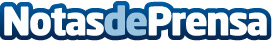 Ingenia explica los beneficios de instalar un software de gestión en un negocioTanto en pequeñas como en medianas empresas, utilizar un software puede ser la solución para cualquier tipo de sectorDatos de contacto:Mayka976 495 202Nota de prensa publicada en: https://www.notasdeprensa.es/ingenia-explica-los-beneficios-de-instalar-un Categorias: Aragón Software Recursos humanos http://www.notasdeprensa.es